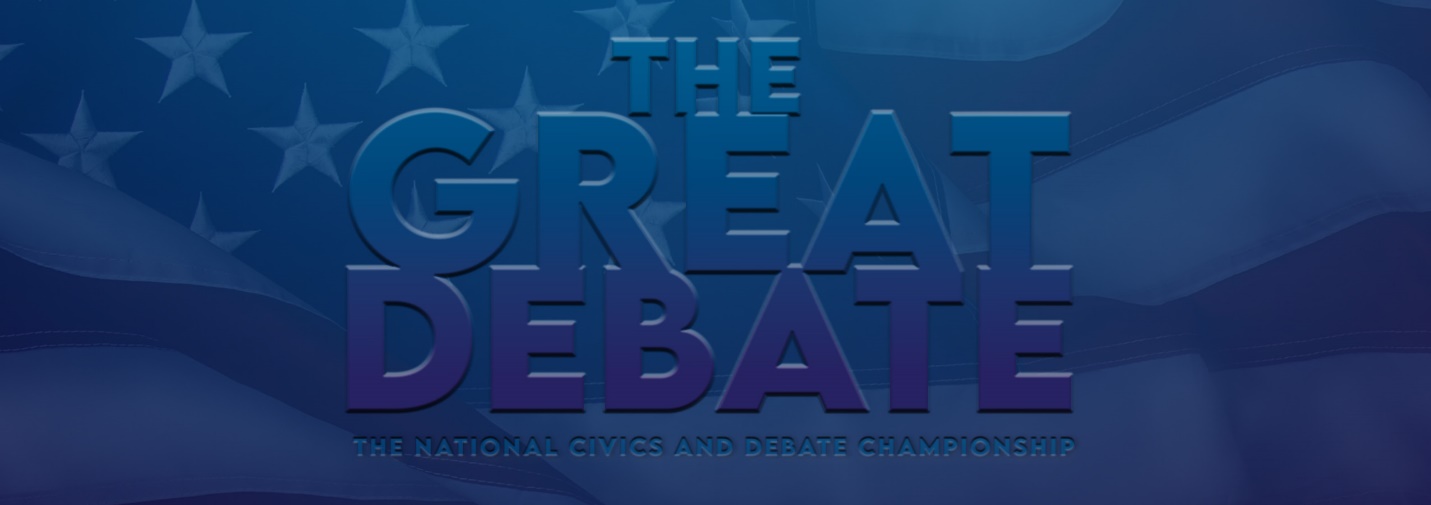 The Inspiring Coach Award The Inspiring Coach Award honors speech and debate coaches who dedicate themselves to their teams and to elevating their students. The award will recognize three coaches who excel at inspiring their students to challenge themselves, help develop leadership skills, and who help them become great citizens.  To nominate your coach, submit a brief (1-2 paragraph) description of how your coach has inspired you. Nominations must be submitted to fcdi@fldoe.org no later than 1PM Friday, October 27, 2023. You may either fill out and submit this document or create your own. If you use your own document, please specify the name of the school and coach.Name of Coach: Coach’s School: 